maandag 18 april 202220:16SO42-NO3-Cl-Br-CO32-HCO3-NO2-ClO3-PO43-F-IO3-SO32-OH-S2-Al3+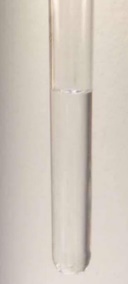 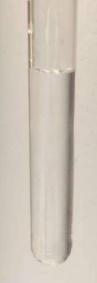 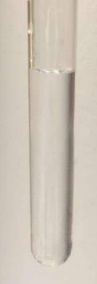 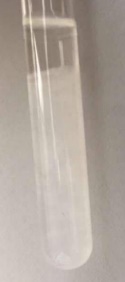 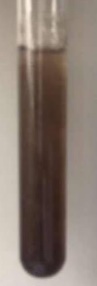 Li+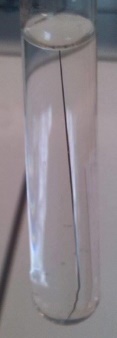 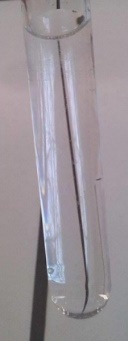 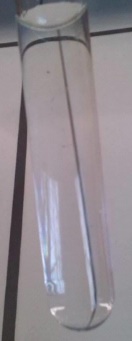 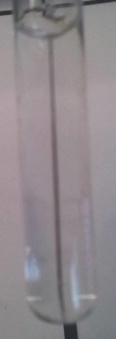 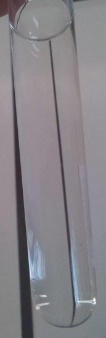 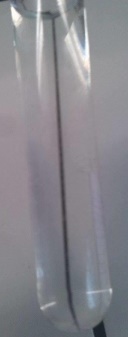 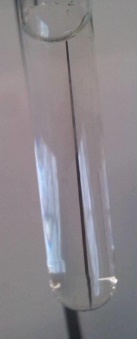 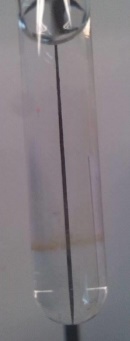 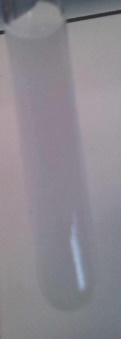 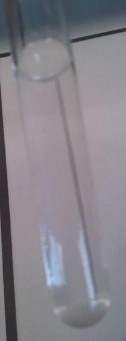 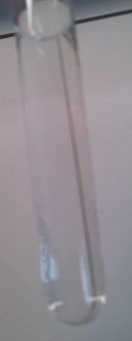 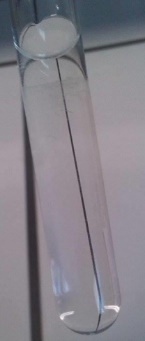 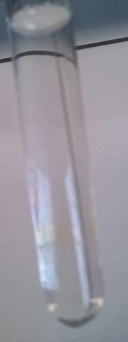 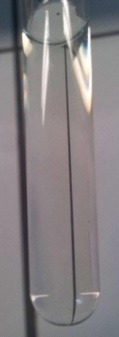 Zn2+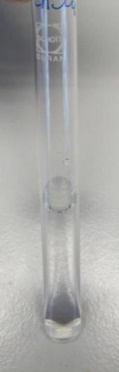 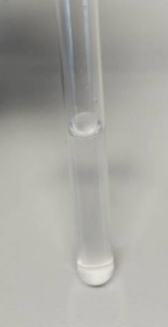 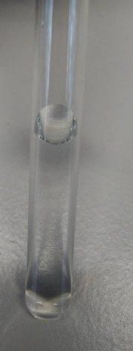 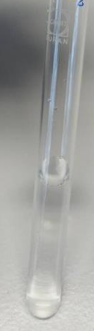 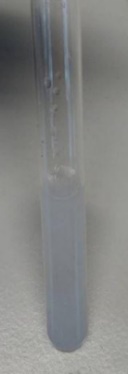 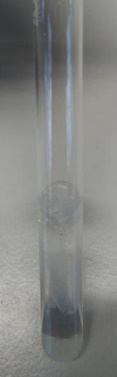 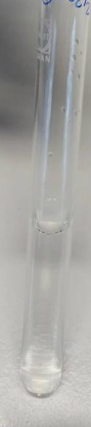 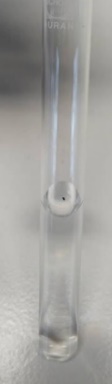 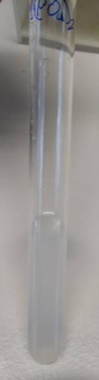 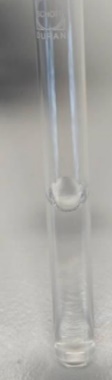 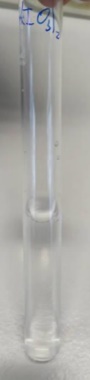 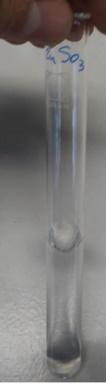 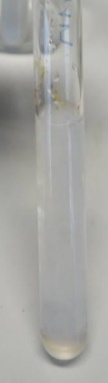 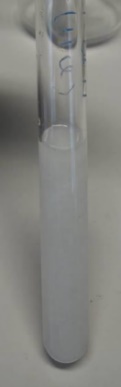 Mg2+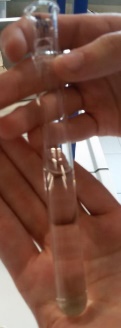 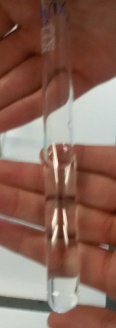 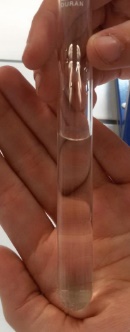 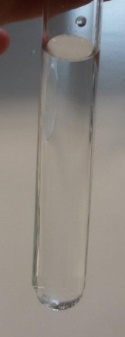 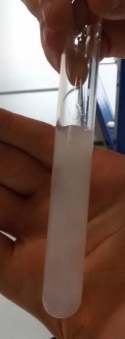 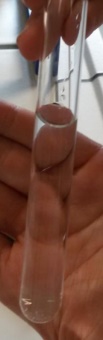 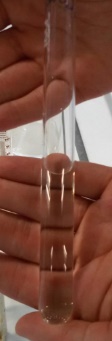 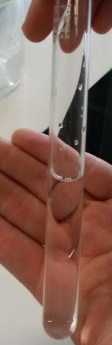 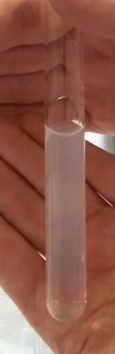 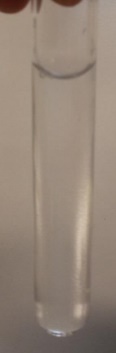 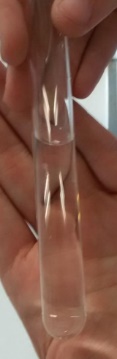 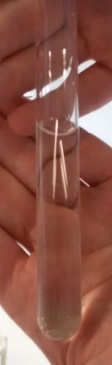 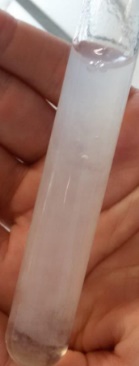 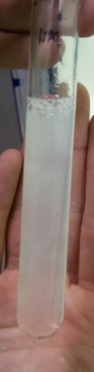 Pb2+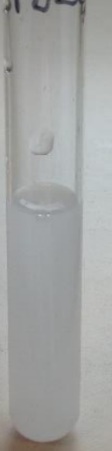 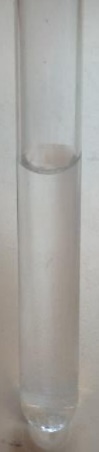 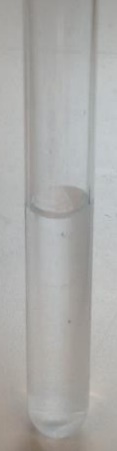 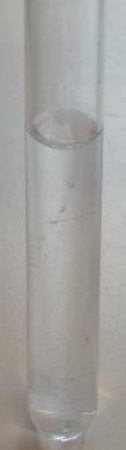 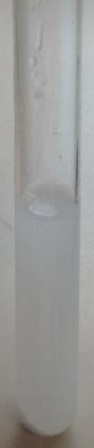 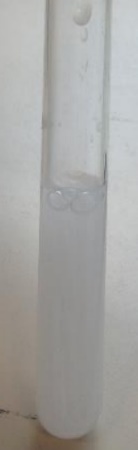 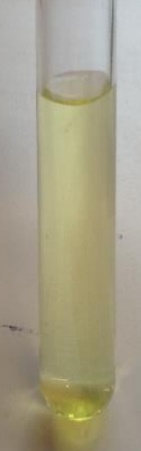 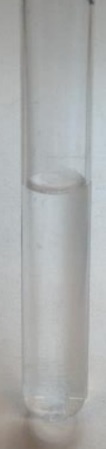 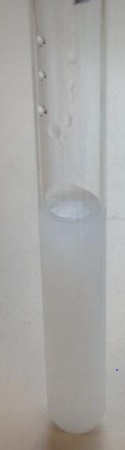 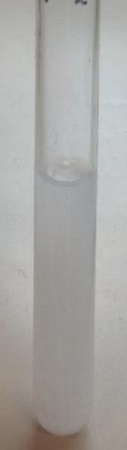 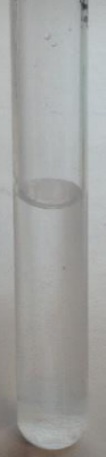 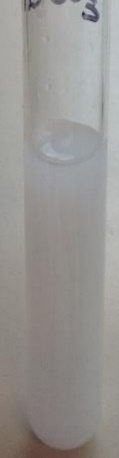 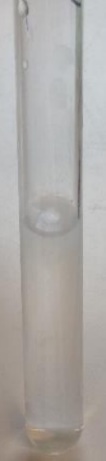 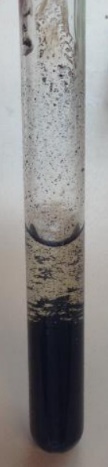 Ag+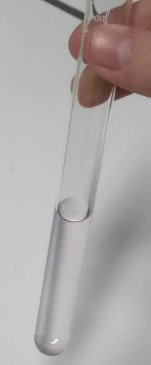 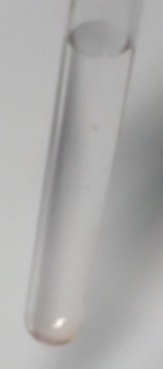 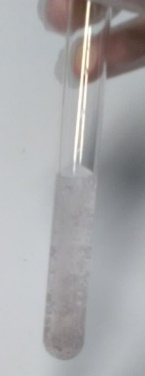 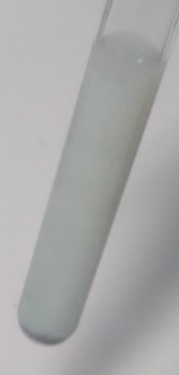 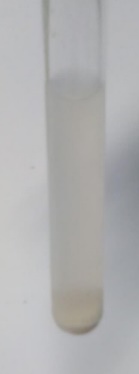 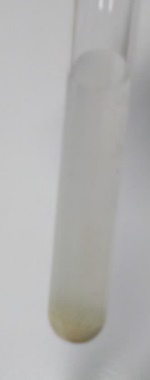 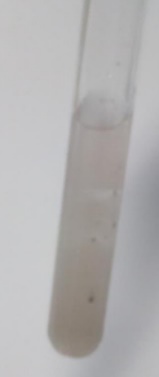 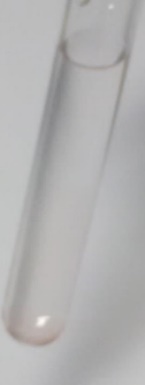 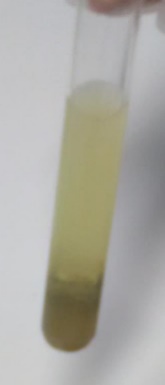 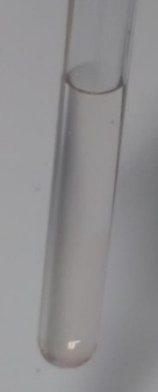 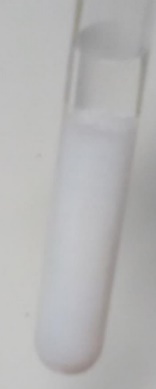 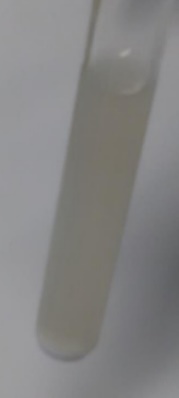 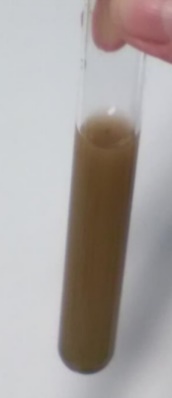 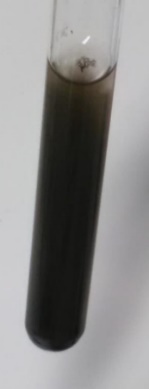 Ca2+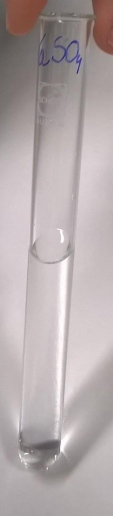 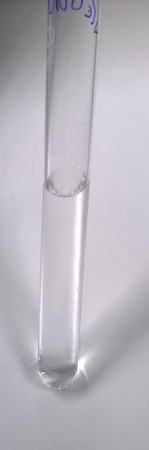 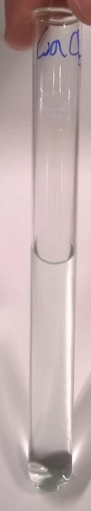 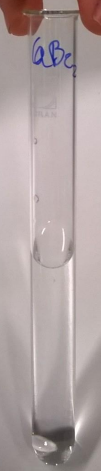 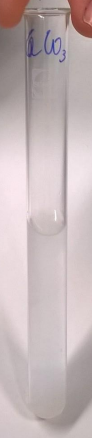 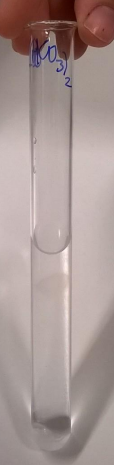 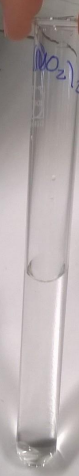 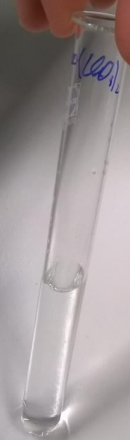 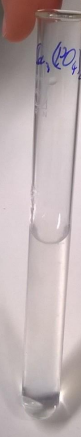 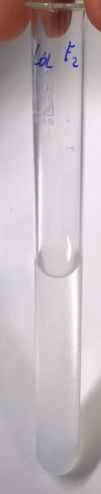 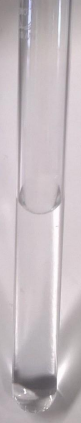 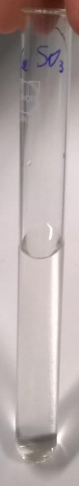 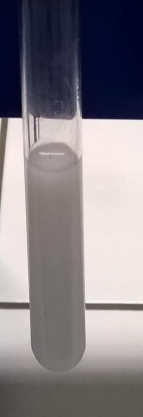 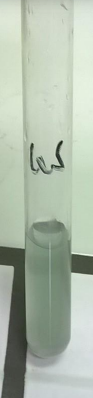 Ni2+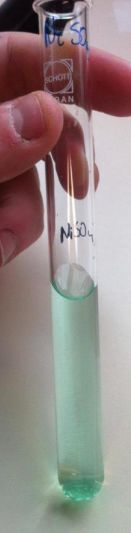 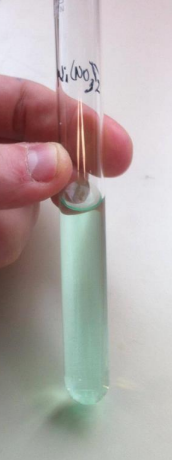 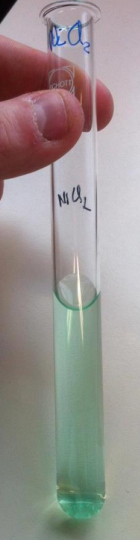 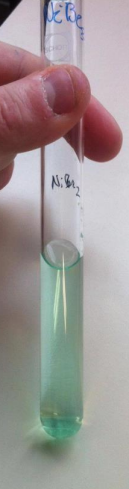 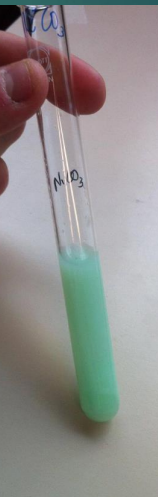 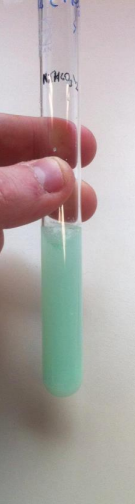 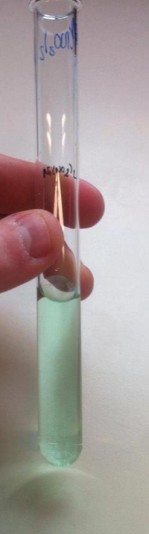 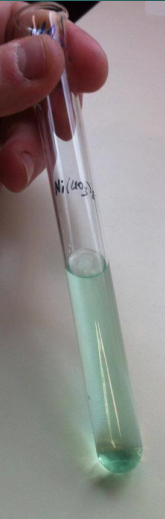 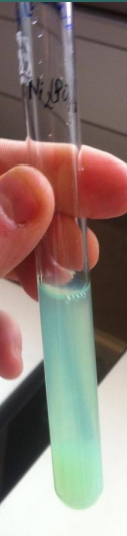 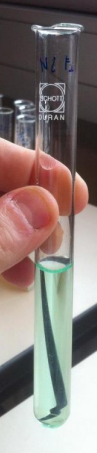 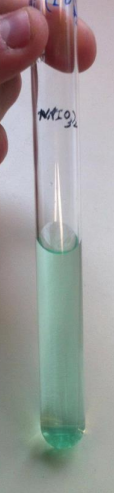 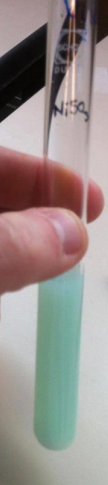 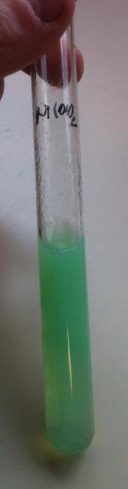 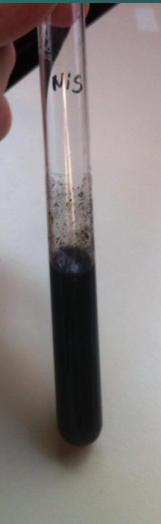 Fe2+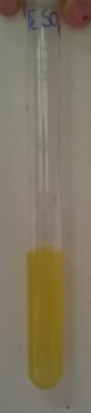 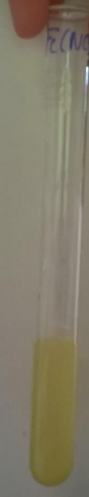 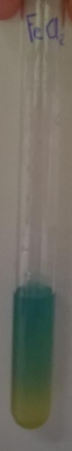 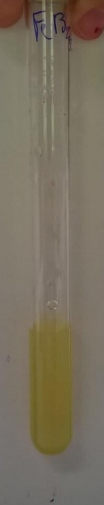 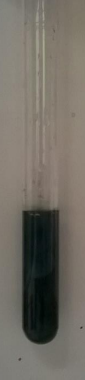 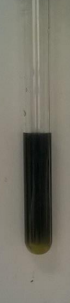 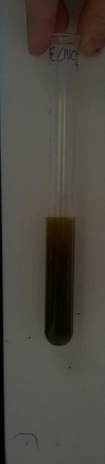 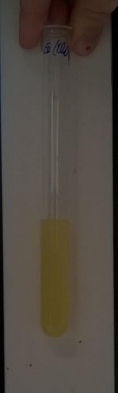 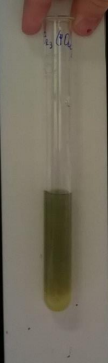 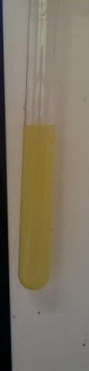 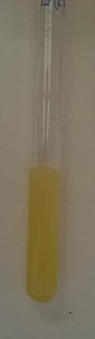 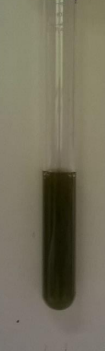 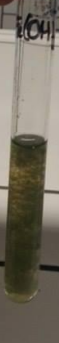 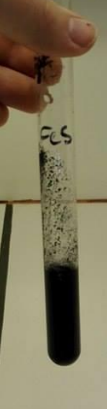 Sr2+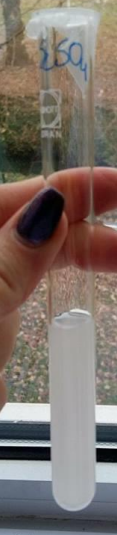 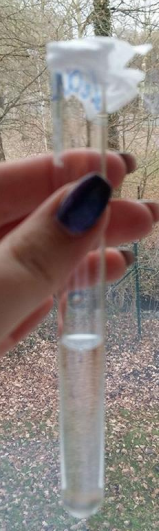 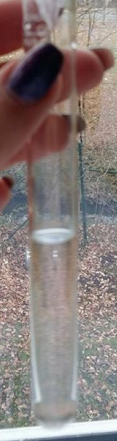 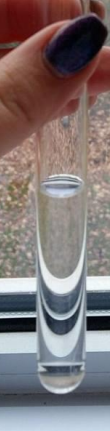 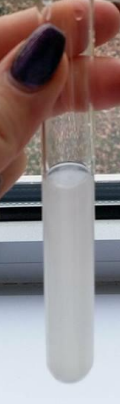 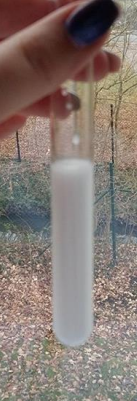 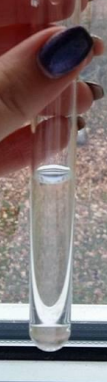 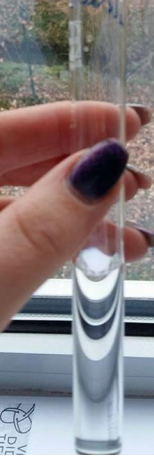 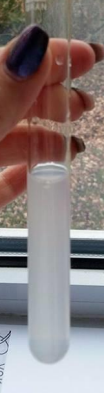 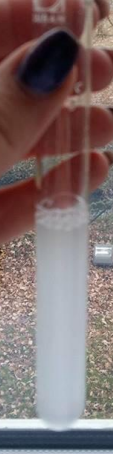 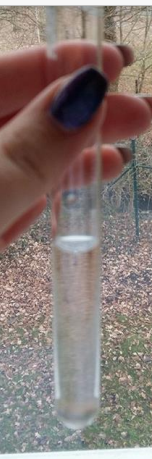 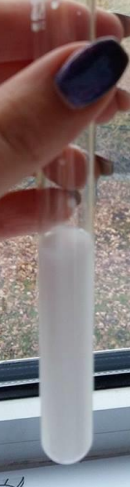 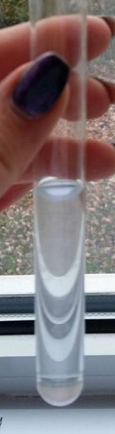 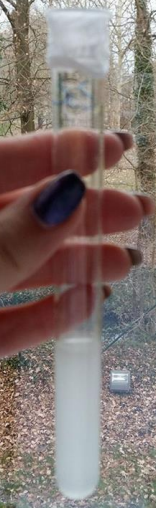 NH4+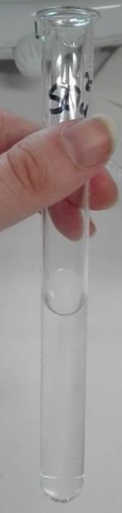 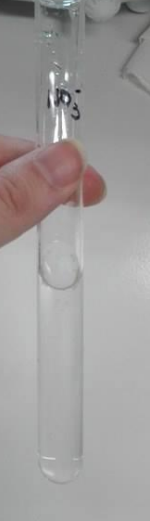 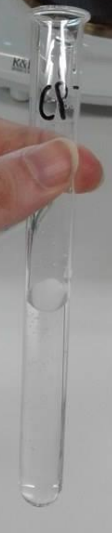 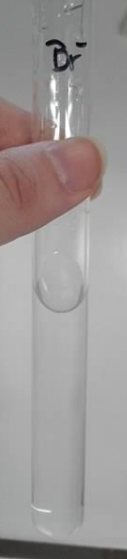 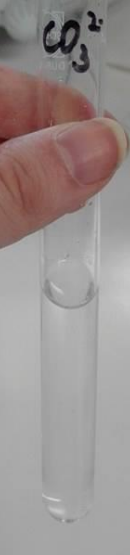 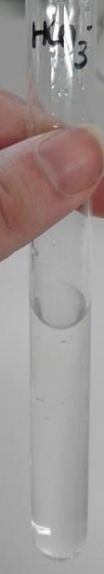 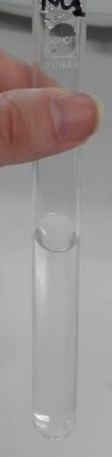 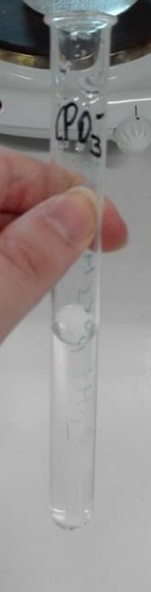 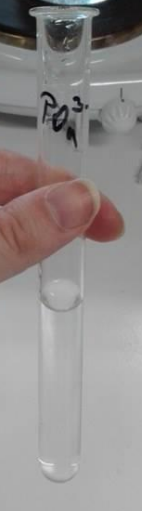 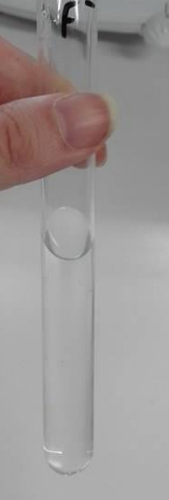 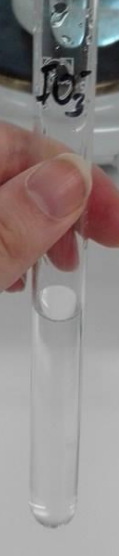 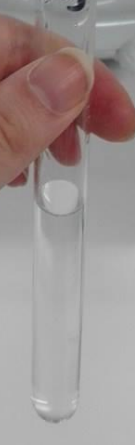 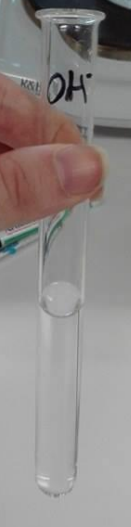 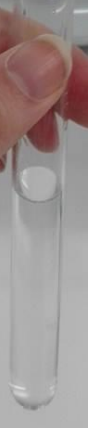 Fe3+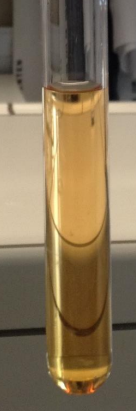 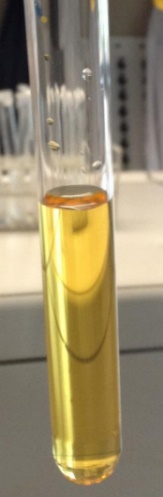 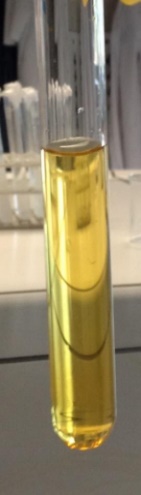 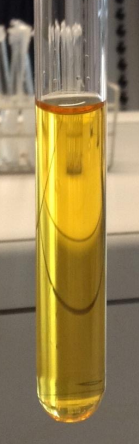 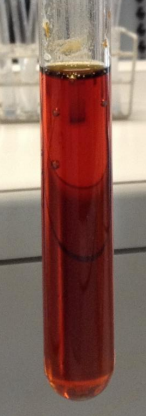 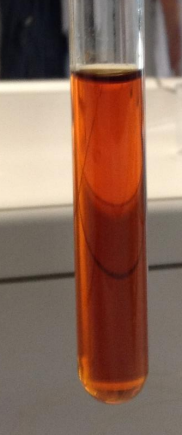 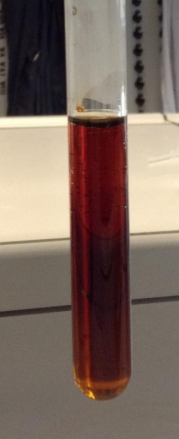 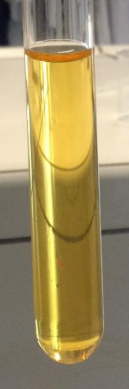 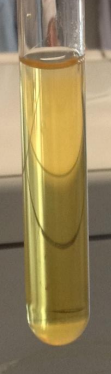 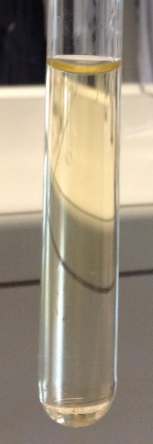 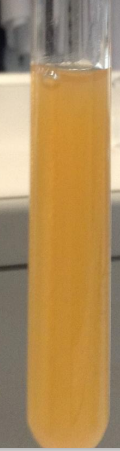 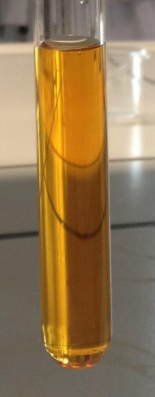 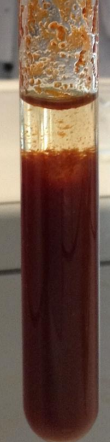 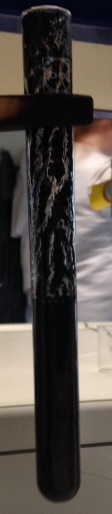 Cu2+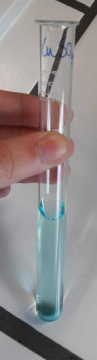 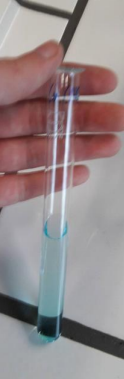 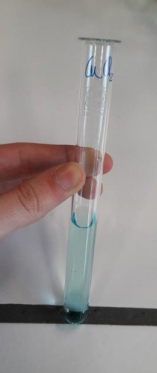 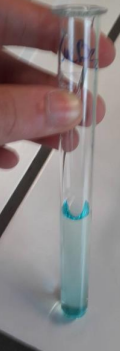 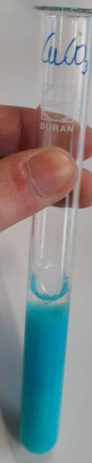 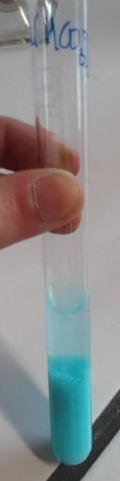 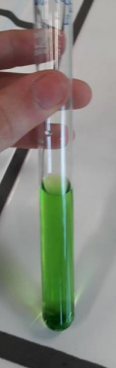 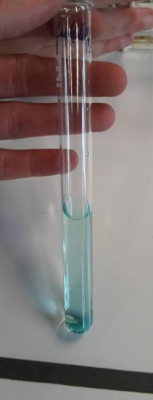 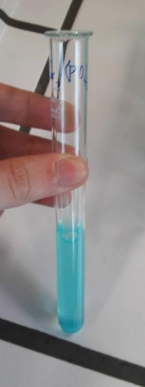 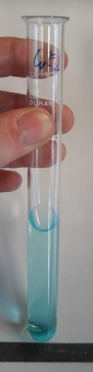 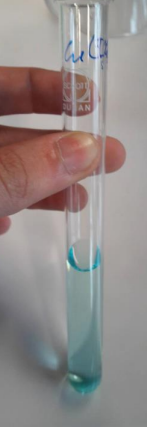 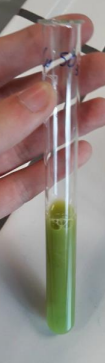 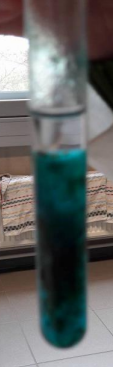 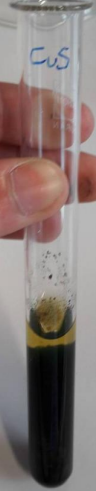 Ba2+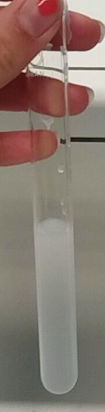 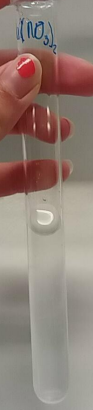 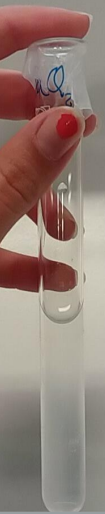 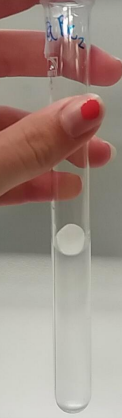 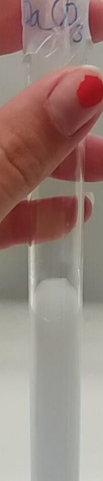 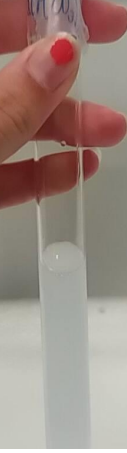 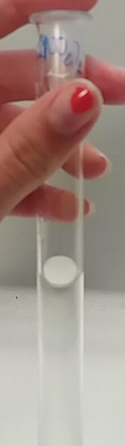 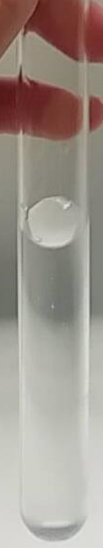 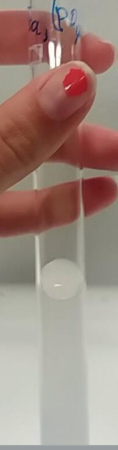 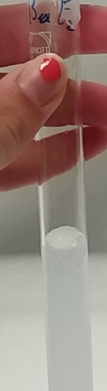 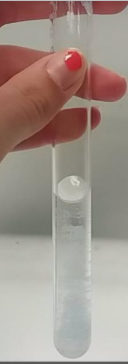 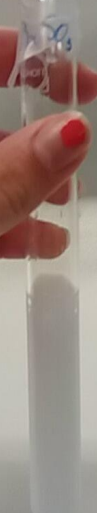 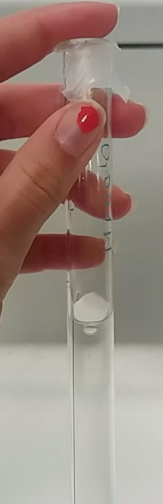 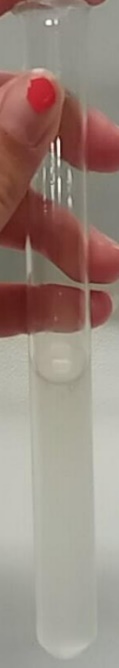 